安徽省烘焙行业协会文件皖焙协发【2019】30号关于召开会长（扩大）会议暨落实食品安全主体责任座谈会的通知    协会会长、常务副会长、监事会主席、副会长、常务理事及各有关企业：    根据省市场监督管理局的要求，经研究，决定于2019年6月13日在滁州市召开“安徽省烘焙行业协会会长（扩大）会议暨落实食品安全主体责任座谈会”。现将有关事宜通知如下：    一、会议时间、地点：    会议时间：2019年6月13日（周四）下午14:00-18:00    会议地点：滁州市红三环大酒店（滁州市琅琊区紫薇北路1329号）    二、会议内容：1、省市场监督管理局领导主持召开落实食品安全主体责任座谈会。学习贯彻《中共中央国务院关于深化改革加强食品安全工作的意见》，进一步明确食品安全企业主体责任，加强和做好食品安全监管工作。     2、部署食品生产企业举办“工厂开放日”活动。     3、协会2019年上半年工作汇报。4、2019年新入会企业简介。大会交流发言。    三、参会人员：协会会长、常务副会长、监事会主席、副会长、部分常务理事、有关企业代表。这次会议是省市场监督管理局成立以来协会第一次召开的重要会议，要求各企业董事长、总经理亲自到会。请各企业务必高度重视，妥善安排好其他工作，准时参会。参会回执请于6月6日前发送到协会秘书处。参会名单汇总后报市场监督管理局。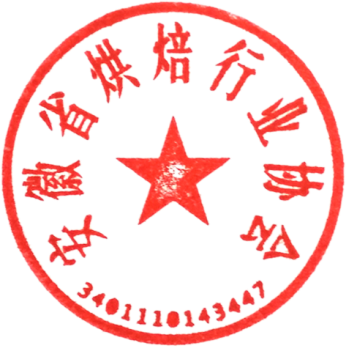    安徽省烘焙行业协会                                     2019年5月31日   会议回执注：请于2019年6月6日前将回执报秘书处。会务联系人：程  军13651740308     陈  东18119857216协会联系人：吴  瑕18096642982     邵  晓13395699018 电子邮箱：ahhongbei@163.com                                                                                    单位姓名职务手机出席人数备注